Корпус №1Библиотека	235,5м2 абонемент зал S=113,8m2читальный зал S=68,4m2 , емкость 60 человекОснащена : мебелью для печатных изданий, читальный зал оборудован комплектом мебели ; местами с персональными компьютерами; печатными изданиями : методическая, художественная и учебная литература; материально-техническое оснащение состоит из 7 шт персональных компьютеров оборудованные с доступом к сети интернет , копировального оборудования ( 1шт цветной и 1шт черно-белый принтер), множительная техника( 3шт МФУ) , 1шт ЖК телевизор, 1шт DVD плеер, сплит система, средствами пожаротушения.БиблиотекаЗав. библиотекойВасилевская Татьяна Антоновна Телефон: 8-8443-201155, доб. 1172 e-mail: inbox@volpt.ruРежим работы: Пн-Пт с 8:30 до 17:00, обед с 13:00 до 13:30 Кабинет 102В процессе обучения студенты в установленном порядке пользуются библиотечным фондом и информационными ресурсами.Библиотека является структурным подразделением техникума.Она занимается информационным обеспечением образовательного процесса, культурно- просветительской и воспитательной работой.Главной задачей библиотеки является обеспечение студентов учебно-методической литературой, а также реализацией прав читателя:на получение информации;на самообразование;на доступ к культурным ценностям.В состав библиотеки входят абонемент, читальный зал, книгохранилище. Общая площадь библиотеки составляет 253, 5кв.м.Деятельность библиотеки регламентируется комплектом локальных актов – Положением о библиотеке техникума, Правилами пользования библиотекой.По состоянию на 01.01.2018 года библиотечный книжный фонд насчитывает 64124 экземпляров различных учебных информационных источников.Проведённый в ходе самообследования анализ книгообеспеченности учебной литературой показал, что в библиотечном фонде имеется основная учебная литература, рекомендованная программами дисциплин в качестве обязательной. Библиотечный фонд техникума содержит необходимое количества учебной литературы по каждой специальности.Коэффициент обеспеченности обязательной литературой составляет 0,5 до 1,0 на одного студента.Библиотека оснащена 7 компьютерами, 3 МФУ, цветным принтером, черно-белым принтером, имеет ЖК телевизор, ДВД-плеер, проектор и экран.Все компьютеры имеют выход в Интернет и объединены локальной сетью. Установлена справочно-правовая система «Консультант Плюс».Ежегодно осуществляется подписка на ЭБС «Znanium.com».Более подробная информация представлена в разделе «Библиотека» сайта.Корпус №4Библиотека, читальный залБиблиотека – 64.1 кв.м., располагается на 1-ом этаже. В библиотеке предусмотрены следующие зоны: информационный пункт (выдача и прием литературы), книгохранилище, которое  оборудовано стеллажами для книг. Имеется читальный  зал общей площадью 54.5.кв.м., где установлены столы, стулья, а так же 4 компьютера с подключением к интернету.Корпус №5,7Учебная библиотекаДеятельность учебной библиотеки осуществляется по 4 секторам:комплектования и учета фонда;справочно – библиографический аппарат;абонемент с учебно-методическим обеспечением;читальный зал с периодическими изданиями. сведения о книжном фонде библиотеки организации:число книг – 12,47 тыс. шт. ; фонд учебников – 11,48 тыс. шт.; научно-педагогическая и методическая литература – 0,47 тыс. шт.Библиотека регулярно обновляется, ведется работа по текущему комплектованию библиотечного фонда документами, обеспечивающими учебно-воспитательный процесс.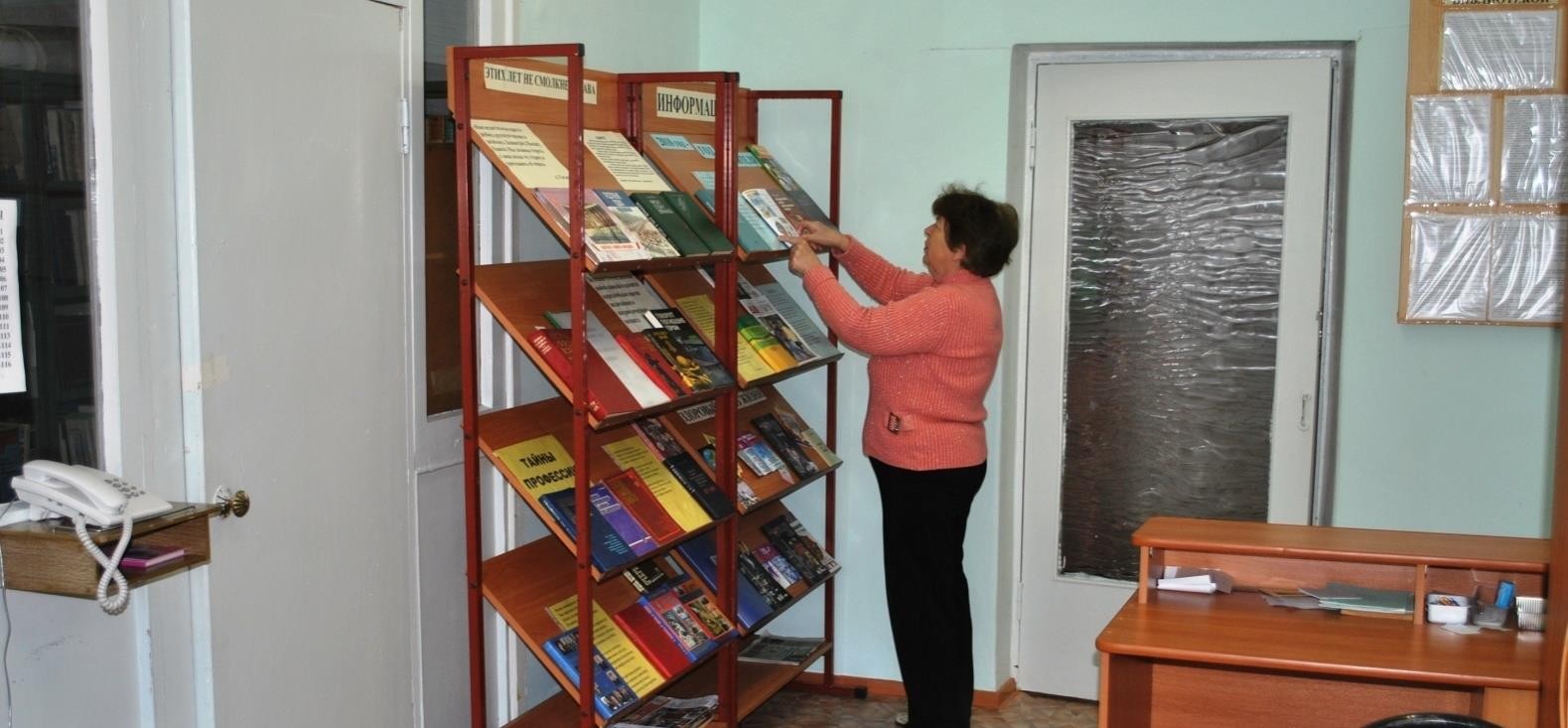 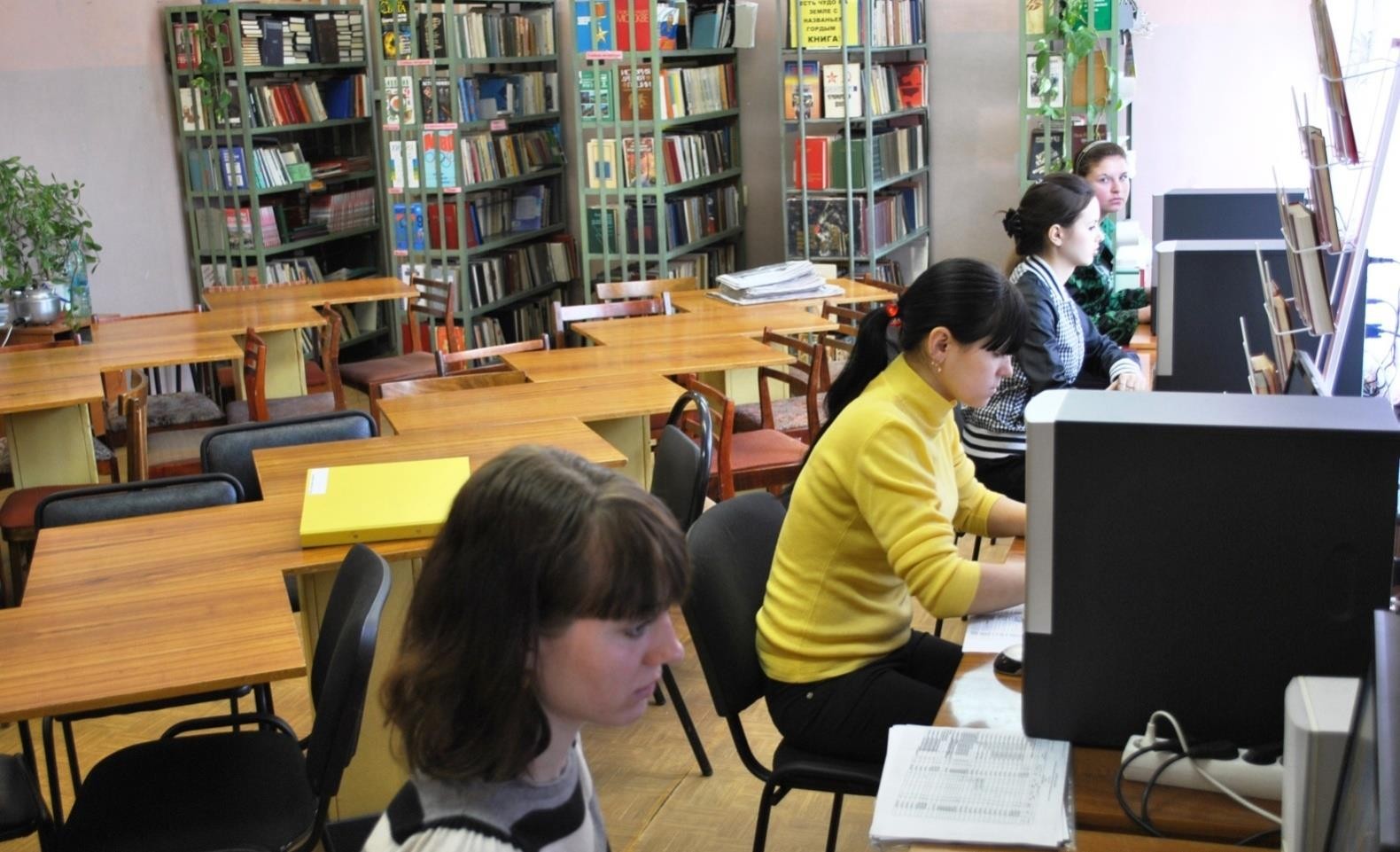 1Стол-барьер библиотечный2Стол учителя двухтумбовый 1500х630х7603Стол компьютерный 900х600х7604Шкаф для одежды "РОССМЕТАЛЛ"5Шкаф широкий закрытый "РОССМЕТАЛЛ"6Шкаф-стеллаж широкий "РОССМЕТАЛЛ"7Стул "ИЗО"8Стул кож.зам. прямоуг. спинка (библиотека)9Стул кож. зам. овальная спинка (библиотека)10Рабочее место ( 1С:Библиотека)11Кресло на поворотной основе12Рабочее место ( 1С:Библиотека)13Рабочее место ( 1С:Библиотека)14Рабочее место ( 1С:Библиотека)15Стол журнальный 950х560х50016Тумба прикроватная17Стол компьютерный (библиотека)18Сейф (библиотека)19Сплитсистема SUPRA AC-S24A2YG20Стойка для печатн.продукции21Копир "Canon" iR-201622Стеллаж библиотечный 1 сторонний23Телефон Panasonic24Огнетушитель ОП-4